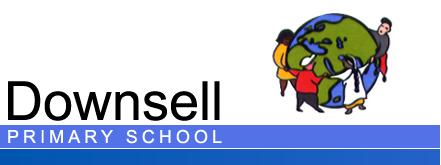 Minutes of School Council meetingDate: 23.03.17 @ 2.45pmPresent: Karen Britton, Abdullah, Aisha & Mykolas, Samsor, Sonia & Taaseen, Ibrahim & Hope, Alex  & Arwa, Xue & Evin, Mehmet & Mara, Amnah & Jin, Jahnae & Nathan, Cinar & Alisha, Nisha & Jacob, Fatima A & Ethan and Dionisio & Tameka.Who?IdeaActionWhenKBWelcome NoneKBWe discussed the ideas that some classes had brought for decorating the blue container in the KS2 playground;Using spray paint to create the school logoDoing a handprint for every childA mural of graffiti – getting an artist into school to helpPainting it black and allowing pupils to use chalks etcAll classes to discuss and vote on suggestions for the container.SCThe children asked if the large holes at the bottom of the container could be closed off, as the balls in the playground frequently kept going under it and they couldn’t be retrieved.KB to discuss with school office & the caretaker.SCIt was suggested that candles and other activites should be added to those already in place in the new playground arrangements. We sgreed to ask Ms Jean & Mrs Williams to attend our next meeting, so that we could feedback to them about the playgroundsKB to invite Ms Jean & Mrs Williams to the next meeting.SCSC asked if we were going to introduce a school tuck shop?KB will add this to next term’s agendaKBCouncillors were told that their term of office was now coming to an end. They were thanked for their amazing contribution to the SC and we reflected on the Playground Charter that they helped create.However, they would need to get their classes to now vote for the summer term Councillors and bring them with them to next week’s meeting. This would allow a smooth handover period.All classes to hold new elections for the summer term School Councillors. The old 7 new Councillors to attend the next meeting.KBNext school council meeting. Agenda should include Introduction of the new School CouncillorsDecoration of the blue container in the KS2 playgroundKBAny other businessNoneKBDate of next meeting is Friday 31st March 2017 @ 10.00am in the music room